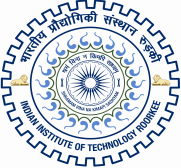 REPORT OF ORAL DEFENSE COMMITTEEINDIAN INSTITUTE OF TECHNOLOGY ROORKEEREPORT OF THE VIVA-VOCE EXAMINATION FOR THE AWARD OF Ph.D. DEGREE     The Presentation and Viva-Voce Examination of the Ph.D. student has been conducted. The examination board has put to him/her all the questions raised by the thesis examiners in their reports. Based on the responses given by the Ph.D. student the members of the examination board are:Satisfied with the performance of the Ph.D. student and recommend that the Ph.D. student be awarded Ph.D. Degree. OROf the opinion that the Ph.D. student be asked to undergo another Viva-Voce Examination for the reasons given below:The Ph.D. student is not sufficiently acquainted with the area of this research.The Ph.D. student has not shown a capacity for critical examination.The Ph.D. student does not appreciate the implications of his/her work.The members of the board certify that the modification/correction suggested by the examiners before the viva-voce examination and accepted by Ph.D. student have been incorporated in the thesis.1………………………………..       2………………………….        3……………………………      (Name & Signatures)             (Name & Signatures)                       (Name & Signatures)        Supervisor(s)Chairperson, SRC						                  External Examiner                                                                         Chairperson, DRC/CRC					Head of the Department / CentreDated : _____________           Note:  Attach Supervisor(s) certificate before sending the report to Academic Affairs Office.1.Name of the Ph.D. student: ………………………………………………….…………………………2.Name of the Department / Centre: .………………………………..………………………………….3.Title of the Thesis: …………………………………………………………………………………………………………………………………………………………………………………………………….…………………………………………………………………………………………………………….4.Date of Submission of the Thesis: ………………….  5.  Date of Thesis Defense:…………….6.Ph.D. student has submitted her/his responses to the questions raised by the examiners: YES7.ODC report on Viva-Voce Examination: 